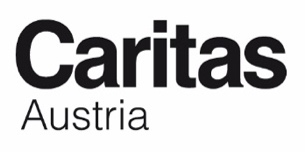 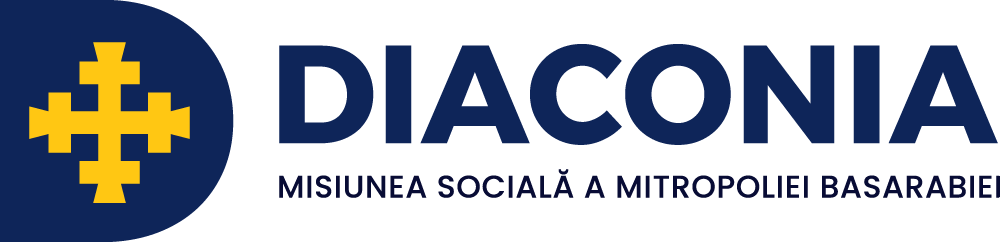 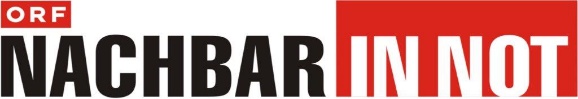 FORMULAR PENTRU OFERTA COMERCIALĂLicitație deschisă pentru selectarea unui furnizor de produse alimentare și igienice de primă necesitate, în cadrul proiectului „Multifunctional Refugee and Social Service Center” (Centrul Multifuncțional pentru Copil și Familie „Sfânta Ana”).Ofertantul este obligat să pregătească oferta comercială urmând formatul de mai jos și să o trimită într-un e-mail.FORMULAR DE PARTICIPAREOfertant 	Adresa  	Tel./fax, email 	Anexe: copii de pe documentele care confirmă identitatea și eligibilitatea furnizorului, inclusiv:copia certificatului de înregistrare a companiei sau a extrasului din registrul de stat al persoanelor juridice (în cazul persoanelor juridice).!!! Contractul va fi încheiat în MDL în conformitate cu oferta  comercială depusă. Plata va fi efectuată în lei moldovenești, prin transfer bancar.(a se adăuga rânduri după necesitate)Data, semnătura și amprenta ștampileiNr.Categorie de cheltuieliCantitate/ Nr. deunitățiCost per unitate,MDLTotal, MDL1.